Пост 1.
В преддверии Дня Неизвестного солдата на сайте Года памяти и славы появился тест на знание традиции памяти о неизвсетных воинах не только в России, но и во всем мире. Некоторые вопросы довольно легкие, но над некоторым придется подумать. Сможешь ли ты ответить на все? Проверь себя по ссылке http://год2020.рф/деньнеизвестногосолдата и делись резльтатами с друзьями в социальных сетях. Пост 2. В преддверии Дня Неизвестного солдата на сайте Года памяти и славы появился тест на знание традиции памяти о неизвсетных воинах, основных исторических фактах о Великой Отечественной войне. Сможешь ли ты ответить на простые вопросы по отечественной и мировой истории? Проверь себя по ссылке http://год2020.рф/деньнеизвестногосолдата, возможно, некоторые ответы станут новым знанием для тебя. Фото: Денис Гришкин / РИА Новости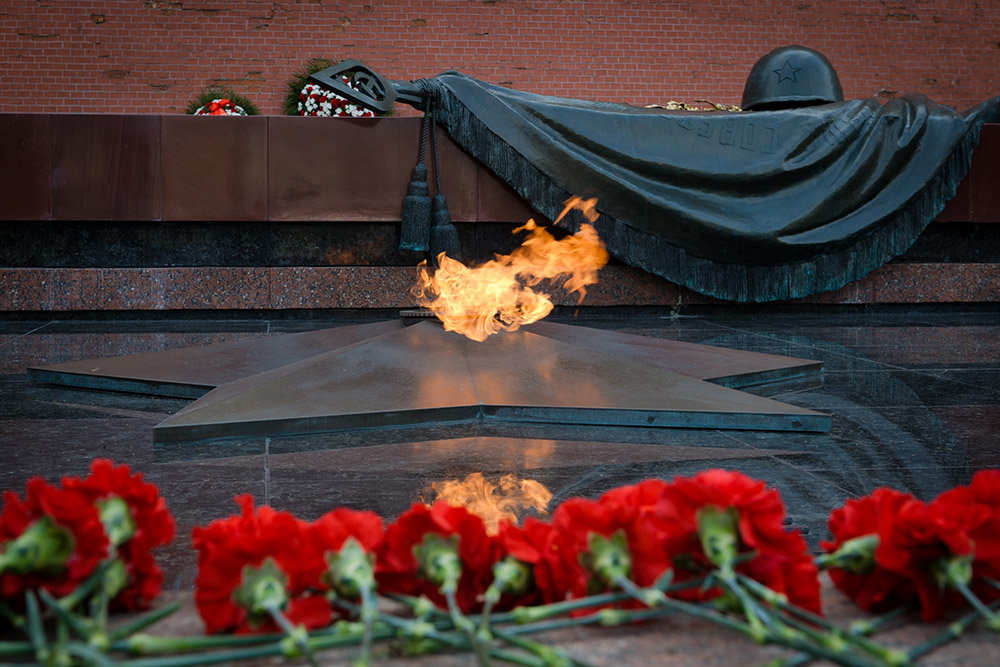 